FIRE PIT – KIT DE BANDEJA COM QUEIMADOR POR QUE USAR UM KIT DE QUEIMADOR A GÁS COM BANDEJA PARA CONSTRUIR O FIRE PIT? Contruir um fire pit utilizando um kit de quimador a gás com bandeja resultará numa instalação prática e rápida O kit pode ser usado com GLP ou GN. O uso da bandeja aumenta a segurança da instalação, pois ajuda a conter o gás que por ventura escape do sistema, reduzindo o risco de bolsões de gás não queimado dentro da estrutura do fire pit. É muito simples instalar um queimador a gás com bandeja. Durante a construção de sua estrutura, uma aba deve ser construída , e será sobre  ela que a bandeja vai ser apoiada. Todo o encanamento está escondido fora da vista abaixo da bandeja, e é muito fácil de remover a bandeja para manutenção. 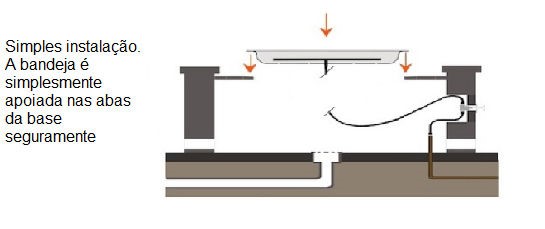 A bandeja é um excelente recipiente para o acabamento do fire pit, seja ele fire glass ou pedra vulcânica, segurando-o de forma segura e não permitindo que ele derrame. Também reduz muito a quantidade necessária de material de acabamento, o que também ajuda a reduzir o custo total . O QUE FAZ PARTE DO KIT: O kit compreende uma bandeja de entrada de aço inoxidável montada com um queimador de aço inoxidável com sistema ODS (que interrompe o fornecimento do combustível caso o nível de oxigênio do ambiente fique comprometido) e válvula de segurança termopar (que interrompe o fornecimento do combustível caso a chama se apague) , uma tampa para o queimador, e uma caixa de comando com o sistema de ignição a pilha. Inclui também um kit de conversao de GLP para gás natural, caso seja necessária a conversão. A bandeja , o queimador e a tampa são fabricados com aço inox 304 e são projetados especificamente para os rigores da instalação externa. A caixa de comando deve ser instalada em uma das laterais da base do fire pit. Recomendase que fique embutida, para proteção contra choques mecânicos e chuva. A mangueira de conexão com o gás e o registro de gás, deverão ser providenciados pelo consumidor e colocados pelo instalador, conforme a necessidade do projeto. Recomendase que o registro seja posicionado próximo à caixa de comando e que fique com fácil acesso, para corte do gás rapidamente em caso de necessidade. Para um bom funcionamento do equipamento, a pressão mínima recomendada no ponto de instalação do fire pit é 280mm/ca para combustível "GLP", ou 200mm/ca para combustível "GN" 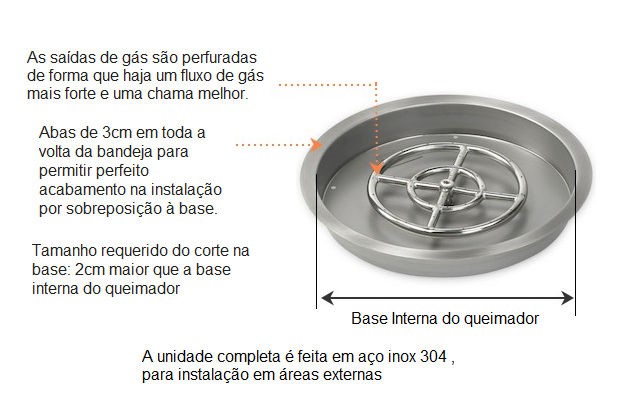 TAMANHOS E ESPECIFICAÇÕES DOS KITS Estes kits estão disponíveis nos tamanhos e formatos abaixo. O quadro a seguir fornece todas as especificações que você precisa para cada tamanho, incluindo a classificação BTU do queimador, e a quantidade recomendada de fire glass que sua bandeja selecionada exigirá. O SISTEMA DE IGNIÇÃO  O sistema de ignição utilizado nestes queimadores é  por geração de  faísca através de um botão de ignição alimentado por pilha, o que significa que não há necessidade de instalação elétrica . Ligue o gás, aperte o botão e você tem fogo! Por conveniência, recomendamos instalar a caixa de comando próximo  ao registro de fechamento do gás. 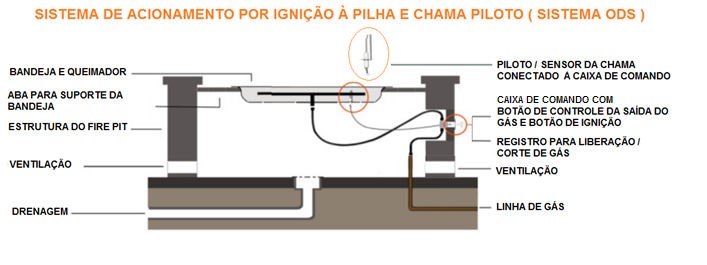 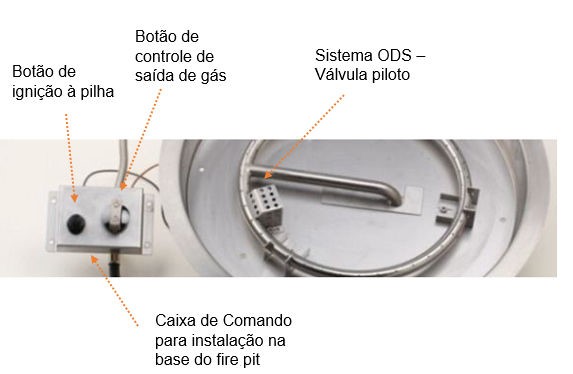 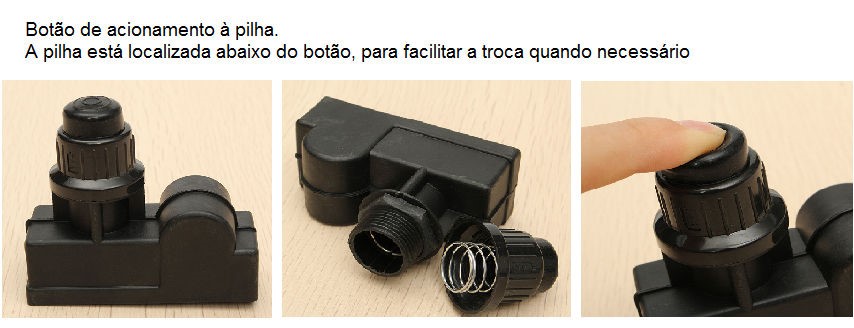 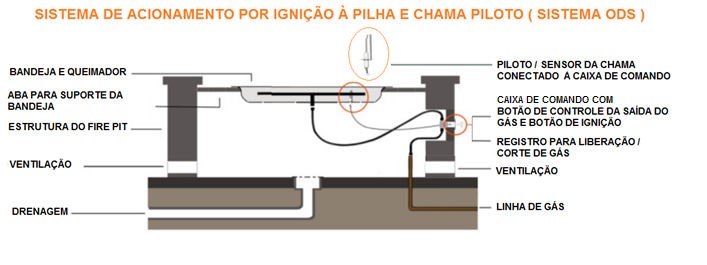 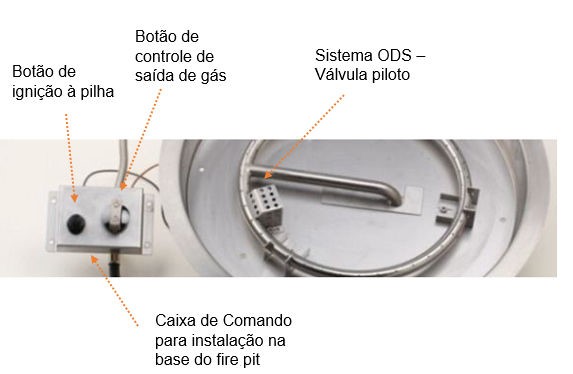 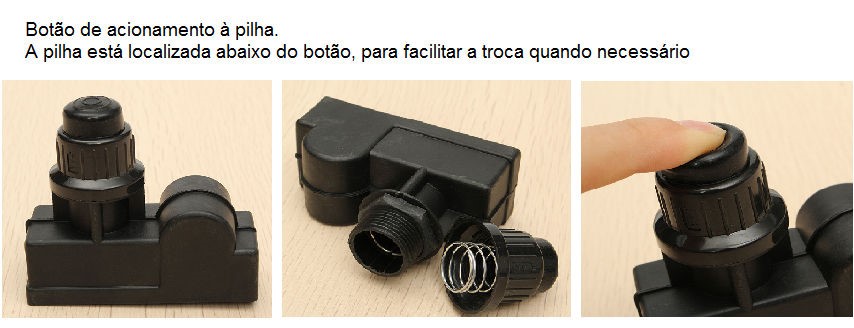 O SISTEMA DE VENTILAÇÃO È necessário para que a queima do gás seja completa que as bases tenham ventilação.  A ventilação também é necessária para auxiliar na dissipação de gás que eventualmente vaze para dentro da base. Recomendamos vãos de 300cm² , em dois lados opostos do fire pit. O SISTEMA DE DRENAGEM Visto que os queimadores ficam expostos ao tempo, é necessário prover a base com um sistema de drenagem, para captação e drenagem da água de chuva. O ACABAMENTO O acabamento do fire pit pode ser feito com o moderno fire glass, mas também com pedras vulcânicas. No caso de utilização das pedras, deve-se estar atento para o fato de que elas estejam secas no momento do uso, pois se estiverem úmidas ou molhadas, podem ocorrer pequenos estouros, projetando partículas de pedra. Por isso, é importante utilizar a tampa sempre que o equipamento não estiver em uso. VERIFICAÇÃO DO FUNCIONAMENTO DO PRODUTO É recomendável a instalação de um registro de gás, independente, para o fire pit.  Certifique-se de que você tenha pressão de gás suficiente para poder alcançar a classificação de BTU de seus queimadores Não se esqueça de fornecer ventilação na sua estrutura do fire pit, pelo 300cm² quadrados em dois lados opostos . Se estiver usando GLP, assegure-se de que a ventilação esteja no ponto mais baixo da estrutura Se possível, coloque a bandeja pelo menos 5cm abaixo da parte superior da estrutura da base,  para evitar o vento que extingue sua chama. Utilize a tampa do fire pit quando seu produto não estiver em funcionamento. Não utilize acabamento ( fire glass ou pedras vulcânicas ) de forma que o sistema do piloto fique encoberto. O piloto deve ficar livre para bom funcionamento e acionamento do fire pit Procure um técnico de gás qualificado para fazer a instalação de seu produto. INFORMAÇÕES COMPLEMENTARES: EQUIPAMENTO SOMENTE PARA INSTALAÇÃO EM ÁREA EXTERNA. EQUIPAMENTO PARA INSTALAÇÃO EM BAIXA PRESSÃO. INSTALAÇÕES FEITAS EM MÉDIA E ALTA PRESSÃO PODEM CAUSAR DANOS IRREVERSÍVEIS AO PRODUTO, NÃO COBERTOS POR GARANTIA, E PODEM CAUSAR GRAVES ACIDENTES. PROCURAR UM TÉCNICO HABILITADO PARA FAZER A INSTALAÇÃO. Na primeira vez que a lareira for acesa, pode demorar um pouco para o combustível chegar até o ponto de fogo, pois é necessário que ele percorra e preencha todos os capilares da lareira. Pode ser necessário segurar o botão de controle do combustível e o ignitor pressionado por um tempo mais logo. Nunca deixe seu equipamento aceso se for abandonar o local. Não permita que crianças ou pessoas inaptas fiquem na proximidade do equipamento, sem serem supervisionadas. É recomendável que o registro externo permaneça fechado, caso seu equipamento não seja utilizado com regularidade. Caso perceba qualquer irregularidade no funcionamento/instalação do equipamento, entre em contato com um profissional habilitado neste tipo de instalação. Nunca faça qualquer tipo de reparo no equipamento. Somente um profissional habilitado deve mexer no equipamento. Procure a assistência técnica. O PRODUTO TEM GARANTIA DE FÁBRICA POR 90 DIAS, APÓS A DATA DE AQUISIÇÃO, REFERENTE A DEFEITOS DE FABRICAÇÃO. Produto testado previamente. Problemas oriundos de má instalação ou má utilização do produto não são cobertos pela garantia. TAMANHO E TIPO DA BANDEJA TIPO DO QUEIMADOR BTU HR/MAX CONSUMO DE GAS KG/HR QTD DE FIRE GLASS /PEDRA VULCANICA 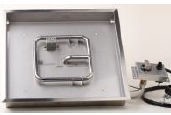 Quadrado □ 368 mm / 330 mm Altura = 52 mm Quadrado 45.000 1Kg/h Fire Glass = 5 kgs Pedra = 4 kgs 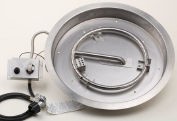 Redondo Ø  368 mm / 330 mm Altura = 52 mm Redondo 45.000 1Kg/h Fire Glass = 5 kgs Pedra = 2 kgs 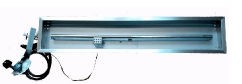 Retangular Comprimento= 950 mm / 914,50 mm Largura = 190 mm /152,5mm Altura = 52 mm Linear T 45.000 1Kg/h Fire Glass = 6 kgs Pedra = 4 kgs Obs: nas dimensões, a primeira medida refere-se ao tamanho do produto com a aba de acabamento, e a segunda medida refere-se às dimensões da parte inferior da bandeja, que será embutida na base. Obs: nas dimensões, a primeira medida refere-se ao tamanho do produto com a aba de acabamento, e a segunda medida refere-se às dimensões da parte inferior da bandeja, que será embutida na base. Obs: nas dimensões, a primeira medida refere-se ao tamanho do produto com a aba de acabamento, e a segunda medida refere-se às dimensões da parte inferior da bandeja, que será embutida na base. Obs: nas dimensões, a primeira medida refere-se ao tamanho do produto com a aba de acabamento, e a segunda medida refere-se às dimensões da parte inferior da bandeja, que será embutida na base. Obs: nas dimensões, a primeira medida refere-se ao tamanho do produto com a aba de acabamento, e a segunda medida refere-se às dimensões da parte inferior da bandeja, que será embutida na base. Obs: nas dimensões, a primeira medida refere-se ao tamanho do produto com a aba de acabamento, e a segunda medida refere-se às dimensões da parte inferior da bandeja, que será embutida na base. 